 

Via Tamburini, 5 
42122 Reggio Emilia 
Tel. 0522/267208 – Fax 0522/332782
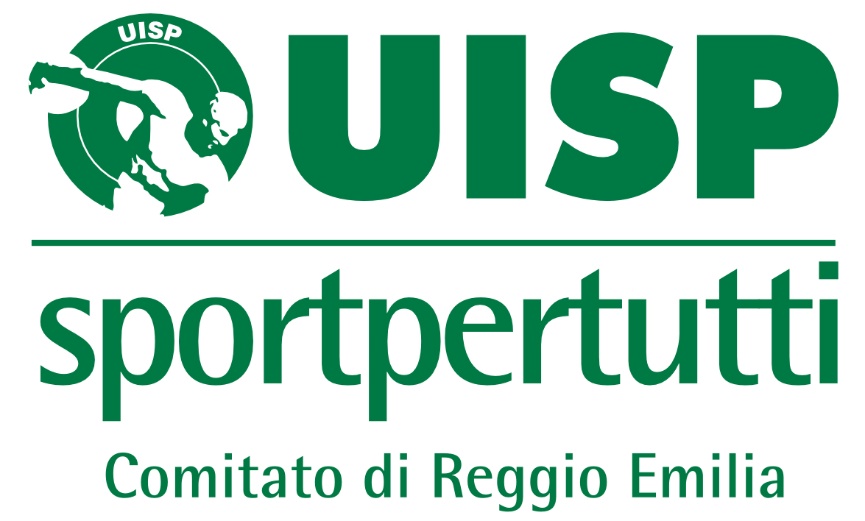 www.uispre.it - calcio@uispre.it

Pagina facebook: UISP CALCIO REGGIO EMILIA 
FORMULA CAMPIONATO APERTURASi inizierà con il Campionato di apertura dove le squadre si affronteranno tra di loro in gara secca e le prime due classificate disputeranno la finale per decretare la vincente del Campionato. Al termine del Campionato di Apertura inizierà il campionato con gare di andata e ritorno. Al termine dei gironi eliminatori si procederà alla disputa delle fasi finali. RISULTATI CLASSIFICA MARCATORIDISCIPLINARECUPERI CALENDARIO COPPA APERTURAFORMULA CAMPIONATOGirone unico all’italiana con gare di andata e ritorno. Alla fine del girone eliminatorio la prima squadra classificata accederà direttamente alla Semifinale.RISULTATI CALCIO A 7 GIRONE DI ANDATADISCIPLINACLASSIFICA MARCATORICALENDARIOCOMUNICATO UFFICIALEN° 15 DEL 03/02/2023STAGIONE SPORTIVA 2022/20231° GIORNATA 1° GIORNATA 1° GIORNATA 1° GIORNATA 1° GIORNATA LOMBARDINI KOHLERPOL. BORZANESE40SAXUM UNITED POL. QUARESIMOTRICOLORE VIRTUS LIBERTAS SOCIAL61ASD IL QUADRIFOGLIOFUTURA822° GIORNATA 2° GIORNATA 2° GIORNATA 2° GIORNATA 2° GIORNATA TRICOLORE VIRTUS LIBERTAS SOCIALTAS11SAXUM UNITED POL. QUARESIMOASD IL QUADRIFOGLIO333° GIORNATA 3° GIORNATA 3° GIORNATA 3° GIORNATA 3° GIORNATA LOMBARDINI KOHLERTAS21POL. BORZANESEASD IL QUADRIFOGLIO584° GIORNATA 4° GIORNATA 4° GIORNATA 4° GIORNATA 4° GIORNATA POL. BORZANESETRICOLORE VIRTUS LIBERTAS SOCIAL26ASD IL QUADRIFOGLIO LOMBARDINI KOHLER33SAXUM UNITED POL. QUARESIMOTAS545° GIORNATA 5° GIORNATA 5° GIORNATA 5° GIORNATA 5° GIORNATA SAXUM UNITED POL. QUARESIMOPOL. BORZANESE71ASD IL QUADRIFOGLIO TRICOLORE VIRTUS LIBERTAS SOCIAL366° GIORNATA 6° GIORNATA 6° GIORNATA 6° GIORNATA 6° GIORNATA POL. BORZANESETAS22POL. QUARESIMOFUTURA52LOMBARDINI KOHLERTRICOLORE VIRTUS LIBERTAS SOCIAL737° GIORNATA 7° GIORNATA 7° GIORNATA 7° GIORNATA 7° GIORNATA SAXUM UNITED POL. QUARESIMOLOMBARDINI KOHLER24ASD SECCHIA TASASD IL QUADRIFOGLIO04FUTURAPOL. BORZANESE33PTPGPVPNPPGFGS1SAXUM UNITED POL. QUARESIMO13641128152LOMBARDINI KOHLER1354102093ASD IL QUADRIFOGLIO11632129194TRICOLORE VIRTUS LIBERTAS SOCIAL7521217195TAS250238146POL. BORZANESE2602413307FUTURA130127169 GOALODDO GIUSEPPESAXUM UNITED POL. QUARESIMO6 GOALSCHIATTI ANDREAASD IL QUADRIFOGLIOPRANDI DENISSAXUM UNITED POL. QUARESIMO5 GOALBANIK KAMALTASMELIGENI MARIOLOMBARDINI KOHLERMORRONE GIANLUCATRICOLORE VIRTUS LIBERTAS SOCIAL4 GOALSACCHETTI CRISTIANASD IL QUADRIFOGLIOMASSELLI MARCOASD IL QUADRIFOGLIOGALLUZZI ROBERTOPOL. BORZANESE3 GOALBALDELLI ELIAASD IL QUADRIFOGLIOCAPUTO GAETANOSAXUM UNITED POL. QUARESIMOHANI ADILSAXUM UNITED POL. QUARESIMOIMMEDIATA LAZZAROSAXUM UNITED POL. QUARESIMOBORRECA GIOVANNITRICOLORE VIRTUS LIBERTAS SOCIALDESIATO DOMENICOTRICOLORE VIRTUS LIBERTAS SOCIALFRATANTONIO GIUSEPPELOMBARDINI KOHLERLECCE GIUSEPPELOMBARDINI KOHLERPATERLINI LORENZOPOL. BORZANESE2 GOALPANINI MARCELLOASD IL QUADRIFOGLIOCALANDRINI DAVIDEASD IL QUADRIFOGLIOBORCIANI JACOPOASD IL QUADRIFOGLIOSANNA STEFANOPOL. BORZANESEPATERLINI LORENZOPOL. BORZANESEMUREDDA FEDERICOLOMBARDINI KOHLERNAOUM SALAHTASFERRARINI ANDREASAXUM UNITED POL. QUARESIMOROSSETTI GIAMPIEROFUTURA1 GOALFERRARONI GIUSEPPEASD IL QUADRIFOGLIOBALDELLI ELIAASD IL QUADIFOGLIOZOCCALI MARCOASD IL QUADRIFOGLIOCRISTIANO CRISTAINSAXUM UNITED POL. QUARESIMOBASHA AFRIMSAXUM UNITED POL. QUARESIMODEL VECCHIO FABIOTRICOLORE VIRTUS LIBERTAS SOCIALORLANDO PIERLUIGITRICOLORE VIRTUS LIBERTAS SOCIALMANDIA FRANCESCOTRICOLORE VIRTUS LIBERTAS SOCIALMANCIN FABRIZIOTRICOLORE VIRTUS LIBERTAS SOCIALD’APREA ANTONIOTRICOLORE VIRTUS LIBERTAS SOCIALVLAERI ALESSANDROTRICOLORE VIRTUS LIBERTASFRANCESCHINI FABIOFUTURAPOLI FLAVIOFUTURACEINAR DAVIDEFUTURAPACILLO ANTONIOFUTURASACCHETTI SIMONEFUTURAAIT HERZALLA ISMAILTASCARPI MARCOPOL.BORZANESEGIORGI CRISTIANPOL. BORZANESEMONACO MANUELLOMBARDINI KOHLERRASULO VINCENZOLOMBARDINI KOHLERLAZZARETTI ERIKLOMBARDINI KOHLERAMMONITIAMMONITIFUTURAFRANCESCHINI FABIOTASAIT HERZALLA ISMAILLOMBARDINI KOHLERFADDA DANIELELOMBARDINI KOHLERLECCE GIUSEPPELOMBARDINI KOHLERVERALDI ANTONIOLOMBARDINI KOHLERAABID NABILLOMBARDINI KOHLERANTONACCI VINCENZOLOMBARDINI KOHLERLAZZARO GIUSEPPEASD IL QUADRIFOGLIOFERRARONI GIUSEPPEASD IL QUADRIFOGLIOMASSELLI MARCO2° GIORNATA 2° GIORNATA 2° GIORNATA FUTURA LOMBARDINI KOHLERDa recuperareCENTRO SPORTIVO “FUTURA” CADELBOSCO DI SOPRACENTRO SPORTIVO “FUTURA” CADELBOSCO DI SOPRACENTRO SPORTIVO “FUTURA” CADELBOSCO DI SOPRA3° GIORNATA 3° GIORNATA 3° GIORNATA FUTURATRICOLORE VIRTUS LIBERTAS SOCIALDa recuperareCENTRO SPORTIVO “FUTURA” CADELBOSCO DI SPORACENTRO SPORTIVO “FUTURA” CADELBOSCO DI SPORACENTRO SPORTIVO “FUTURA” CADELBOSCO DI SPORA5° GIORNATA 5° GIORNATA 5° GIORNATA FUTURATASDa recuperareCENTRO SPORTIVO “FUTURA” CADELBOSCO DI SOPRACENTRO SPORTIVO “FUTURA” CADELBOSCO DI SOPRACENTRO SPORTIVO “FUTURA” CADELBOSCO DI SOPRA1° GIORNATA 1° GIORNATA 1° GIORNATA 1° GIORNATA 1° GIORNATA TRICOLORE VIRTUS LIBERTAS SOCIALLOMBARDINI KOHLER33ASD IL QUADRIFOGLIOASD SECCHIA TAS612° GIORNATA 2° GIORNATA 2° GIORNATA 2° GIORNATA 2° GIORNATA LOMBARDINI KOHLERFUTURA 40PTPGPVPNPPGFGS1LOMBARDINI KOHLER42110732ASD IL QUADRIFOGLIO31100613TRICOLORE VIRTUS LIBERTAS SOCIAL11010334TAS01001165POL. BORZANESE00000006FUTURA01001047POL. QUARESIMO0000000SQUALIFICA PER 1 GIORNATASQUALIFICA PER 1 GIORNATATRICOLORE VIRTUS LIBERTAS SOCIALFRANCESCHINI FABIO3 GOALMELIGENI MARIOLOMBARDINI KOHLER2 GOALCALANDRINI DAVIDEASD IL QUADRIFOGLIOSCHIATTI ANDREAASD IL QUADRIFOGLIO1 GOALTOVO LORENZOASD ILQUADRIFOGLIOZOCCALI MARCOASD IL QUADRIFOGLIORAISSE ZINE EL ABIDINEASD SECCHIA TASMANDIA FRANCOTRICOLORE VIRTUS LIBERTAS SOCIALMARRONE GIANLUCATRICOLORE VIRTUS LIBERTAS SOCIALORLANDO PIERLUIGITRICOLORE VIRTUS LIBERTAS SOCIAL1° GIORNATA SETTIMANA DAL 23 AL 29 GENNAIO 20231° GIORNATA SETTIMANA DAL 23 AL 29 GENNAIO 20231° GIORNATA SETTIMANA DAL 23 AL 29 GENNAIO 2023FUTURA POL. QUARESIMODa recuperare CENTRO SPORTIVO FUTURA CADELBOSCO DI SOPRACENTRO SPORTIVO FUTURA CADELBOSCO DI SOPRACENTRO SPORTIVO FUTURA CADELBOSCO DI SOPRA2° GIORNATA SETTIMANA DAL 30 GENNAIO AL 5 FEBBRAIO 20232° GIORNATA SETTIMANA DAL 30 GENNAIO AL 5 FEBBRAIO 20232° GIORNATA SETTIMANA DAL 30 GENNAIO AL 5 FEBBRAIO 2023POL. QUARESIMOTASDa recuperare CENTRO SPORTIVO CODEMONDO - VIA PIGONI, 59 (REGGIO NELL’EMILIA)CENTRO SPORTIVO CODEMONDO - VIA PIGONI, 59 (REGGIO NELL’EMILIA)CENTRO SPORTIVO CODEMONDO - VIA PIGONI, 59 (REGGIO NELL’EMILIA)ASD IL QUADRIFOGLIOPOL. BORZANESEDa recuperareCAMPO SINTETICO RIO SALICETO - VIA IV NOVEMBRE, 6 CAMPO SINTETICO RIO SALICETO - VIA IV NOVEMBRE, 6 CAMPO SINTETICO RIO SALICETO - VIA IV NOVEMBRE, 6 3° GIORNATA SETTIMANA DAL 6 FEBBRAIO AL 12 FEBBRAIO 20233° GIORNATA SETTIMANA DAL 6 FEBBRAIO AL 12 FEBBRAIO 20233° GIORNATA SETTIMANA DAL 6 FEBBRAIO AL 12 FEBBRAIO 2023FUTURATRICOLORE VIRTUS LIBERTAS SOCIALMARTEDI’ 7 FEBBRAIOORE 21:00 CENTRO SPORTIVO FUTURA CADELBOSCO DI SOPRACENTRO SPORTIVO FUTURA CADELBOSCO DI SOPRACENTRO SPORTIVO FUTURA CADELBOSCO DI SOPRARIPOSAASD IL QUADRIFOGLIOTASLOMBARDINI KOHLERMERCOLEDI’ 8 FEBBRAIOORE 21:30 CAMPO GIOCARE’ REGGIO EMILIA - VIA ARISTOTELECAMPO GIOCARE’ REGGIO EMILIA - VIA ARISTOTELECAMPO GIOCARE’ REGGIO EMILIA - VIA ARISTOTELEPOL. BORZANESEPOL. QUARESIMOGIOVEDI’ 9 FEBBRAIOORE 21:00CAMPO SPORTIVO SINTETICO BORZANO DI ALBINEA CAMPO SPORTIVO SINTETICO BORZANO DI ALBINEA CAMPO SPORTIVO SINTETICO BORZANO DI ALBINEA 4° GIORNATA SETTIMANA DAL 13 FEBBRAIO AL 19 FEBBRAIO 20234° GIORNATA SETTIMANA DAL 13 FEBBRAIO AL 19 FEBBRAIO 20234° GIORNATA SETTIMANA DAL 13 FEBBRAIO AL 19 FEBBRAIO 2023TRICOLORE VIRTUS LIBERTAS SOCIALTASMARTEDI’ 14 FEBBRAOORE 20:15CAMPO GIOCARE’ - VIA ARISTOTELECAMPO GIOCARE’ - VIA ARISTOTELECAMPO GIOCARE’ - VIA ARISTOTELERIPOSAFUTURAPOL. QUARESIMOASD IL QUADRIFOGLIOLUNEDI’ 13 FEBBRAIOORE 21:00 CENTRO SPORTIVO CODEMONDO - VIA PIGONI, 59 REGGIO NELL’EMILIACENTRO SPORTIVO CODEMONDO - VIA PIGONI, 59 REGGIO NELL’EMILIACENTRO SPORTIVO CODEMONDO - VIA PIGONI, 59 REGGIO NELL’EMILIALOMBARDINI KOHLERPOL. BORZANESEMERCOLEDI’ 15 FEBBRAIOORE 21:45CAMPO GIOCARE’ REGGIO EMILIA VIA ARISTOTELE CAMPO GIOCARE’ REGGIO EMILIA VIA ARISTOTELE CAMPO GIOCARE’ REGGIO EMILIA VIA ARISTOTELE 5° GIORNATA SETTIMANA DAL 20 FEBBRAIO AL 26 FEBBRAIO 20235° GIORNATA SETTIMANA DAL 20 FEBBRAIO AL 26 FEBBRAIO 20235° GIORNATA SETTIMANA DAL 20 FEBBRAIO AL 26 FEBBRAIO 2023TASFUTURAMERCOLEDI’ 22 FEBBRAIO ORE 21:30CAMPO GIOCARE’ REGGIO EMILIA - VIA ARISTOTELECAMPO GIOCARE’ REGGIO EMILIA - VIA ARISTOTELECAMPO GIOCARE’ REGGIO EMILIA - VIA ARISTOTELERIPOSAPOL. QUARESIMOPOL. BORZANESETRICOLORE VIRTUS LIBERTAS SOCIALGIOVEDI’ 23 FEBBRAIOORE 21:00 CAMPO SPORTIVO SINTETICO BORZANO DI ALBINEACAMPO SPORTIVO SINTETICO BORZANO DI ALBINEACAMPO SPORTIVO SINTETICO BORZANO DI ALBINEAASD IL QUADRIFOGLIOLOMBARDINI KOHLERMARTEEDI’ 21 FEBBRAIO ORE 21:00CAMPO SINTETICO RIO SALICETO - VIA IV NOVEMBRE, 6 CAMPO SINTETICO RIO SALICETO - VIA IV NOVEMBRE, 6 CAMPO SINTETICO RIO SALICETO - VIA IV NOVEMBRE, 6 